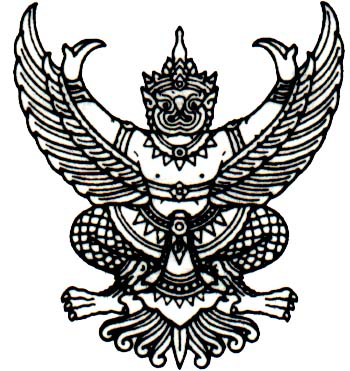 ที่ ลป ๐8๑๙/					  	                   ที่ว่าการอำเภอวังเหนือ								         ถนนขุนวัง ลป ๕2๑4๐						    สิงหาคม  ๒๕62เรื่อง  ข้อสั่งการในการประชุมนายอำเภอเรียน  ผู้ว่าราชการจังหวัดลำปางอ้างถึง  หนังสือจังหวัดลำปาง ที่ ลป 0019.2/ว 40398  ลงวันที่ 15 สิงหาคม 2562สิ่งที่ส่งมาด้วย  แบบรายงานตามข้อสั่งการ					        จำนวน 1 ฉบับ               	        ตามที่จังหวัดลำปาง ได้แจ้งข้อสั่งการผู้ว่าราชการจังหวัดลำปาง จากการประชุมนายอำเภอ ประจำเดือนกรกฏาคม 2562 ครั้งที่ 6/2562 เมื่อวันที่ 27 มิถุนายน 2562 โดยให้อำเภอมอบหมาย ดำเนินการตามข้อสั่งการในประเด็นที่เกี่ยวข้องและรายงานผล พร้อมภาพถ่ายให้จังหวัดทราบ ทุกวันที่ 20 ของเดือน โดยรายงานผลครั้งแรก ภายในวันที่ 23 สิงหาคม 2562 ความละเอียดแจ้งแล้ว นั้น	        อำเภอวังเหนือ ได้จัดทำแบบรายงานผลตามข้อสั่งการ ประเด็นชุมชนท่องเที่ยว OTOP นวัตวิถี  บ้านสบลืน หมู่ทื่ 7 ตำบลร่องเคาะ อำเภอวังเหนือ จังหวัดลำปาง  มาเพื่อดำเนินการในส่วนที่เกี่ยวข้อง รายละเอียดปรากฏตามสิ่งที่ส่งมาด้วยพร้อมนี้	         จึงเรียนมาเพื่อโปรดทราบ                 ขอแสดงความนับถือสำนักงานพัฒนาชุมชนอำเภอโทร/โทรสาร ๐๕ 42๗๙ 098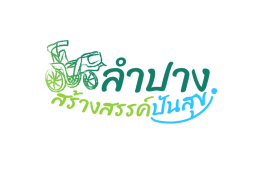 (สำเนาคู่ฉบับ)ที่ ลป ๐8๑๙/					  	                 ที่ว่าการอำเภอวังเหนือ								       ถนนขุนวัง ลป ๕2๑4๐						สิงหาคม  ๒๕62เรื่อง  ข้อสั่งการในการประชุมนายอำเภอเรียน  ผู้ว่าราชการจังหวัดลำปางอ้างถึง  หนังสือจังหวัดลำปาง ที่ ลป 0019.2/ว 40398  ลงวันที่ 15 สิงหาคม 2562สิ่งที่ส่งมาด้วย  แบบรายงานตามข้อสั่งการ						จำนวน 1 ฉบับ               	        ตามที่จังหวัดลำปาง ได้แจ้งข้อสั่งการผู้ว่าราชการจังหวัดลำปาง จากการประชุมนายอำเภอ ประจำเดือนกรกฏาคม 2562 ครั้งที่ 6/2562 เมื่อวันที่ 27 มิถุนายน 2562 โดยให้อำเภอมอบหมาย ดำเนินการตามข้อสั่งการในประเด็นที่เกี่ยวข้องและรายงานผล พร้อมภาพถ่ายให้จังหวัดทราบ ทุกวันที่ 20 ของเดือน โดยรายงานผลครั้งแรก ภายในวันที่ 23 สิงหาคม 2562 ความละเอียดแจ้งแล้ว นั้น	        อำเภอวังเหนือ ได้จัดทำแบบรายงานผลตามข้อสั่งการ ประเด็นชุมชนท่องเที่ยว OTOP นวัตวิถี  บ้านสบลืน หมู่ทื่ 7 ตำบลร่องเคาะ อำเภอวังเหนือ จังหวัดลำปาง  มาเพื่อดำเนินการในส่วนที่เกี่ยวข้อง รายละเอียดปรากฏตามสิ่งที่ส่งมาด้วยพร้อมนี้	         จึงเรียนมาเพื่อโปรดทราบ ขอแสดงความนับถือสำนักงานพัฒนาชุมชนอำเภอโทร/โทรสาร ๐๕ 42๗๙ 098แบบรายงานตามข้อสั่งการในการประชุมนายอำเภอประจำเดือน  สิงหาคม 2562 (รายงานจังหวัดทุกวันที่ 20  ของทุกเดือน)หน่วยงาน สำนักงานพัฒนาชุมชนอำเภอวังเหนือ												ลงชื่อ....วัชรพงศ์  อุตตะมา..........ผู้รายงาน												     ( นายวัชรพงศ์  อุตตะมา     )											ตำแหน่ง.นักวิชาการพัฒนาชุมชนชำนาญการ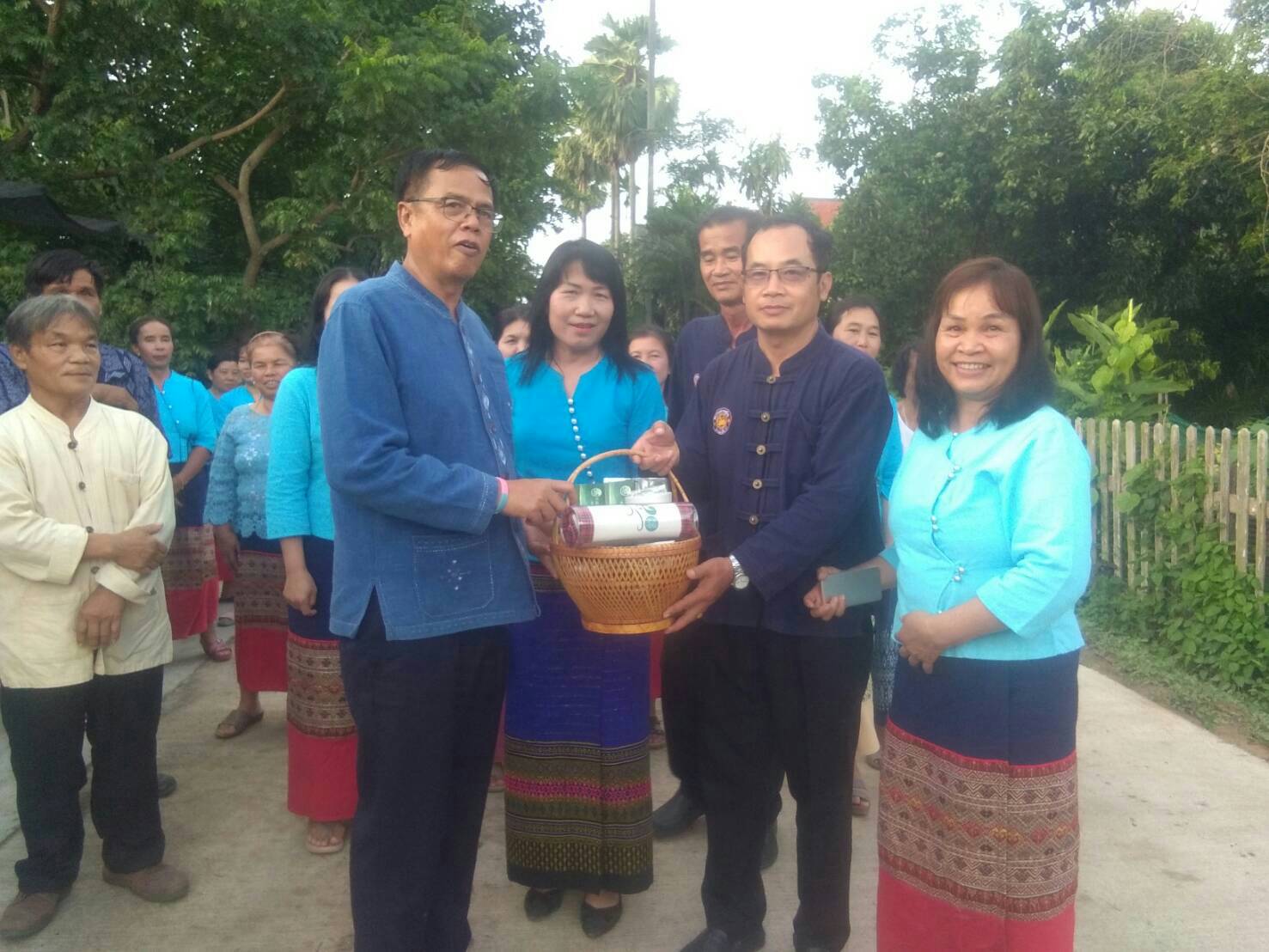 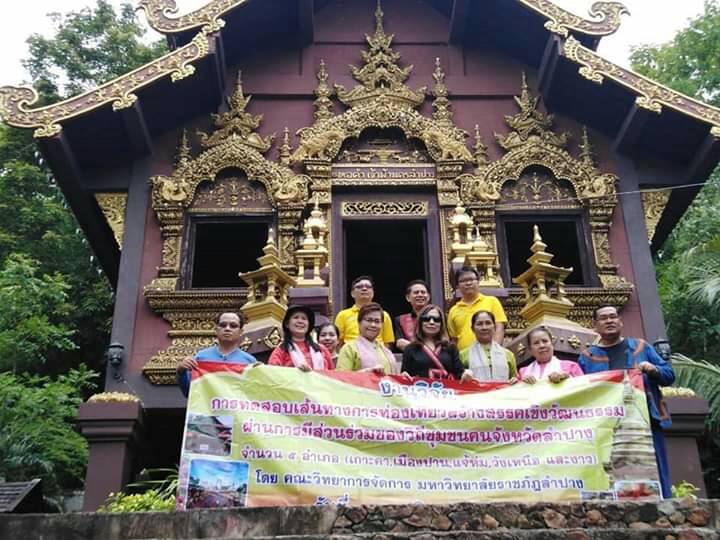 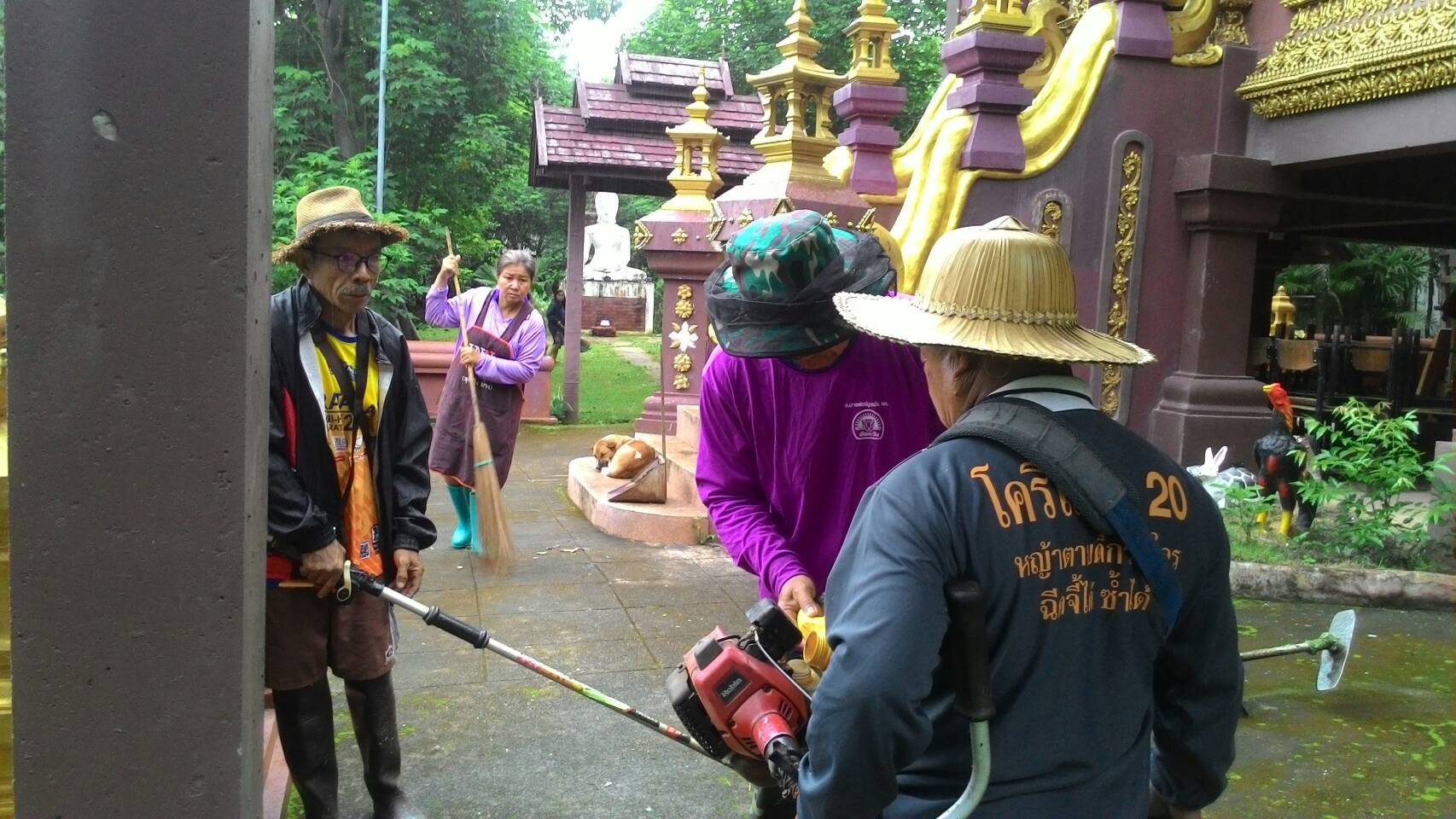 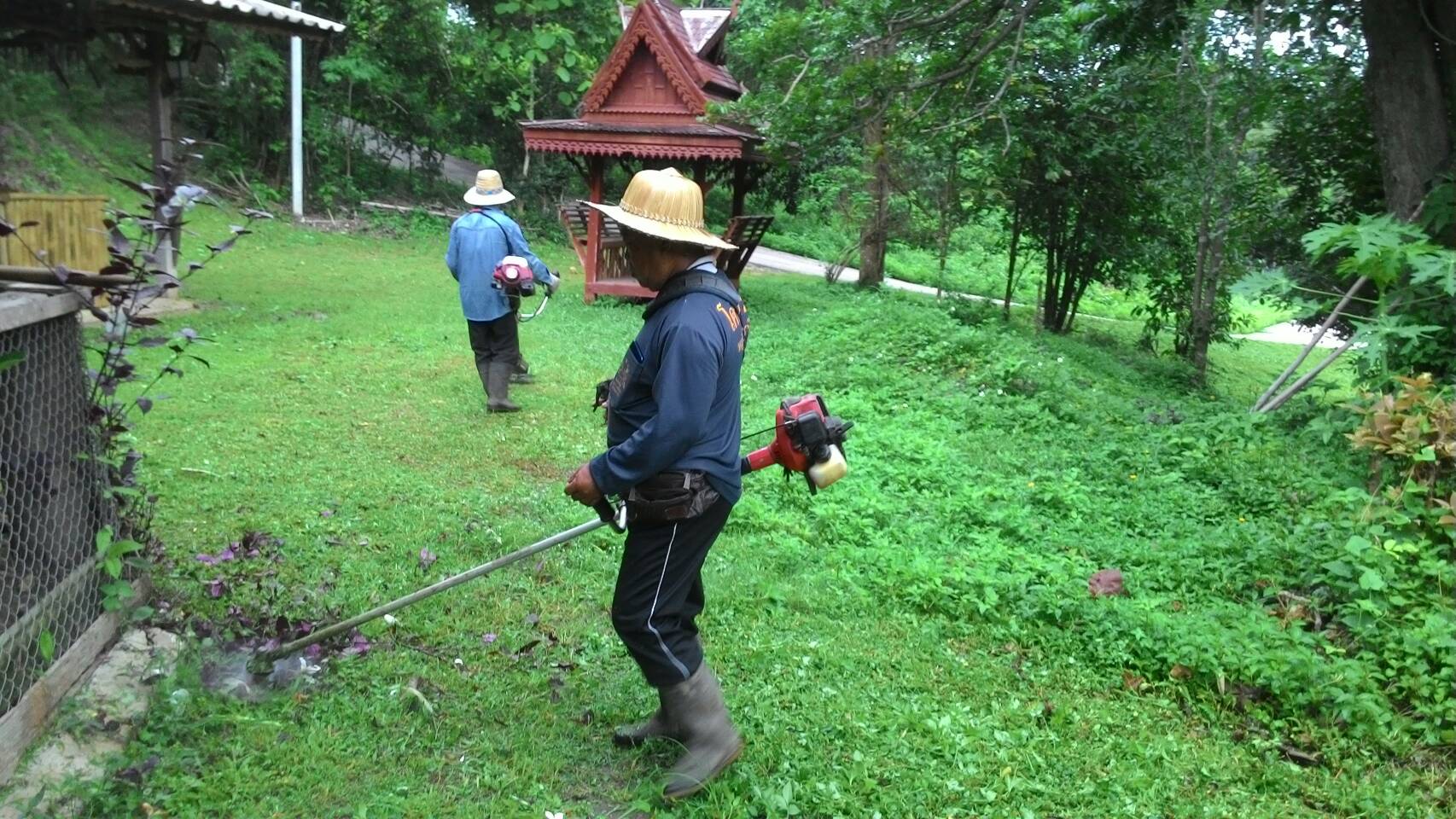 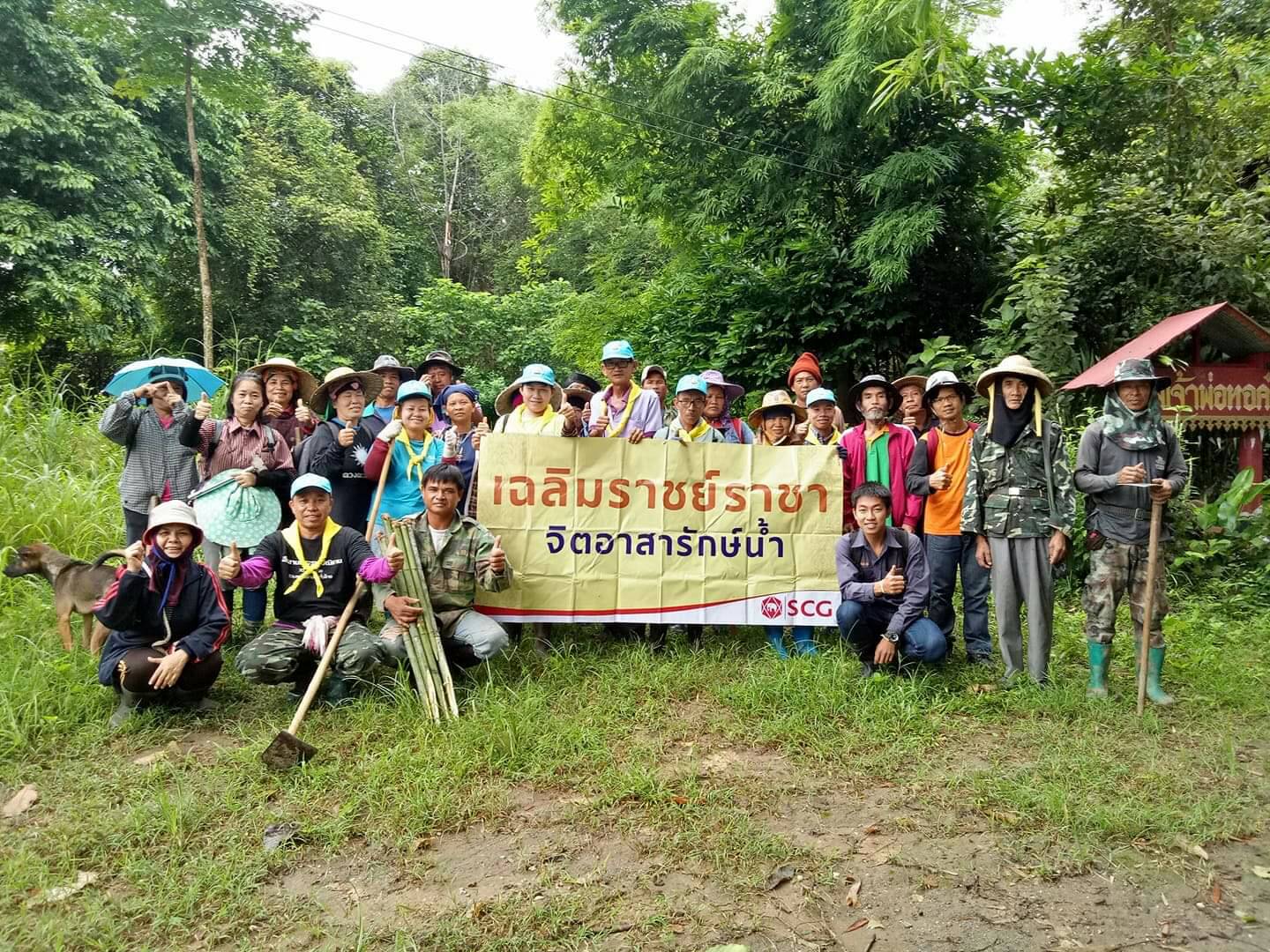 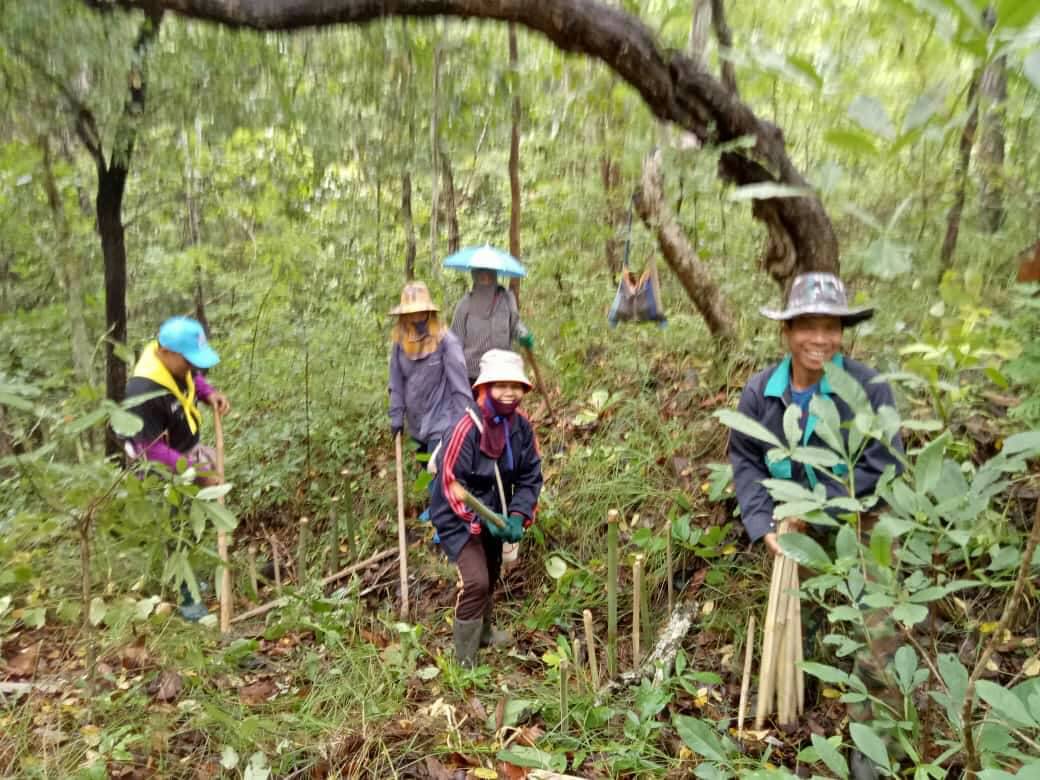 ประเด็นข้อสั่งการในการประชุมนายอำเภอการดำเนินการ และผลการดำเนินงานปัญหา อุปสรรคและข้อเสนอแนะหมายเหตุ2) ชุมชนท่องเที่ยว OTOP นวัตวิถี หลายแห่งที่ขาดการดูแล มีสภาพทรุดโทรม เช่นป้ายหล6f ไม้ไผ่ผุ หญ้าขึ้นปกคลุม ให้มอบหมายพัฒนากรประจำตำบล เข้าไปดูแล และเชิญชวนกลุ่มอาชีพร่วมกันพัฒนาพร้อมกันในกิจกรรม Big Cleaning Day ทุกวันศุกร์ที่ 2 ของทุกเดือนเชิญชวนกลุ่มอาชีพ กลุ่ม D ร่วมกันกับสถาบันการศึกษา กลุ่ม D พัฒนาบริเวณวัด และป่าชุมชน พร้อมกันในกิจกรรม Big Cleaning Day บ้านสบลืน หมู่ 7 ตำบลร่องเคาะ อำเภอวังเหนือ จังหวัดลำปาง ในวันที่ 12 สิงหาคม 2562--